       ҠАРАР                                                                          ПОСТАНОВЛЕНИЕ      08 апрель 2022 йыл                           №13                         08 апреля 2022 годаОб отмене постановления от 23 апреля 2018 года №10 «Об утверждении формы справки о доходах, расходах, об имуществе и обязательствах имущественного характера  сельского поселения Кунгаковский сельсовет муниципального района Аскинский район Республики Башкортостан»На основании протеста Прокуратуры Аскинского района №7-1-2022 от 28 марта 2022 года, Администрация сельского поселения Кунгаковский сельсовет муниципального района Республики Башкортостанп о с т а н о в л я е т:        1. Признать утратившим силу постановление  от 23 апреля 2018 года №10«Об утверждении формы справки о доходах, расходах, об имуществе и обязательствах имущественного характера  сельского поселения Кунгаковский сельсовет муниципального района Аскинский район Республики Башкортостан».        2.Настоящее Постановление вступает в силу со дня его официального обнародования.        3.Настоящее Постановление обнародовать на информационном стенде в администрации Сельского поселения Кунгаковский сельсовет муниципального района Аскинский район Республики Башкортостан по адресу: д.Кунгак, ул.Молодежная, д.4 и на официальном сайте: www.kungak04sp.ru.        4. Контроль за исполнением настоящего Постановления оставляю за собой.Главасельского поселения Кунгаковский сельсоветмуниципального района Аскинский районРеспублики БашкортостанФ.Ф.СуфияновБашҡортостан РеспубликаһыАСҠЫН РАЙОНЫ МУНИЦИПАЛЬ РАЙОНЫНЫҢ ҠӨНГӘК АУЫЛ СОВЕТЫАУЫЛ БИЛӘМӘҺЕ хакимиәте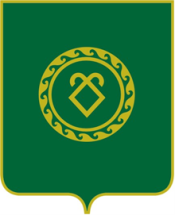 АДМИНИСТРАЦИЯ СЕЛЬСКОГО ПОСЕЛЕНИЯКУНГАКОВСКИЙ СЕЛЬСОВЕТМУНИЦИПАЛЬНОГО РАЙОНААСКИНСКИЙ РАЙОН Республики Башкортостан 